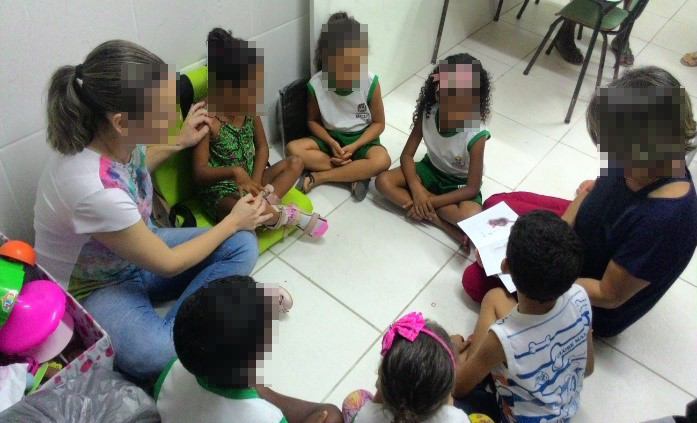 Figura 2 – Avaliação do mobiliário sem elevação de altura.